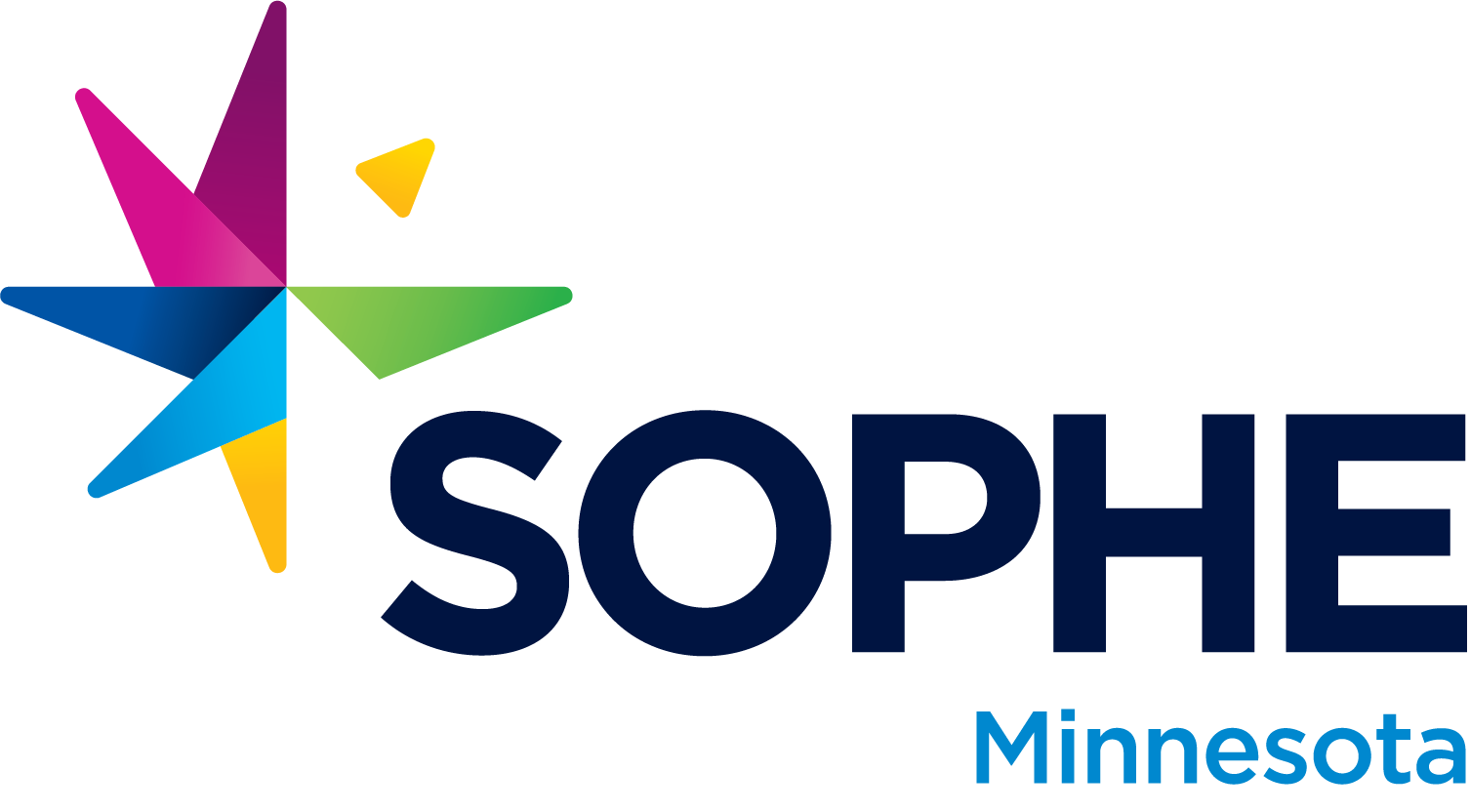 MN SOPHE Board Meeting of the Executive Committee and Officers Date: December 10, 2021Time: 10:00 a.m.-11:30 p.m. Location: Via Zoom: LinkAGENDACall to order & approval of agenda – KellyRoll call – JeanRoll call question - What is your favorite 2021 MN SOPHE highlight?Secretary’s report and approval of November 11, 2021 MinutesOld businessGoals for 2021 Updates and Progress Reports Explore scholarship program opportunities for students and professionals Explore process and documents needed for becoming a 501(c)(3) organizationExplore partnering opportunities with other organizationsNew businessSOPHE Annual Report submitted. Thanks you!- Kelly2022 goals - Two business meeting and financial auditOther ideas for 2022 goals at this time?Election results - KellyOtherOfficer and Committee ReportsPresident Report –KellyOpen board position for 2022:Advocacy ChairPast-president Report – SuzannePresident-elect Report - Mary, MOU between MPHA and MN SOPHEHES evaluation summary, initial thoughts about next HESStudent Representative Report - Sia and KaylaTreasurer Report—CheryleeAdvocacy Report – DerekAdvocacy FolderNational Advocacy Committee ParticipationEmail Bishar - bjenkins@sophe.org	Communications - Taylour Thank you for students - Thoughts about mugs?  Mary - t-shirtsTrello December postsMNSOPHE Membership Focused PostsStudent takeaways from the conference w/ picturesDelegate Report—JudithMembership Report—TaylourReaching out to new members for January highlight postsNew logoAwards Report - LizContinuing Education—AntoniaJotForm https://form.jotform.com/212203653343142 Evaluation Report for 12/1 webinarTurn gavel over to MaryCelebrations and good newsIdeas for “Good Things for MN in 2021” Image?Awards and Presidential CitationAnnual SummitStudent-led MN SOPHE after hours CHES/MCHESNumber of CHES/MCHES from webinars and summitGood of the OrderAdjournmentNext meeting: ???(January 14th)